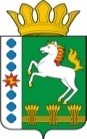 КОНТРОЛЬНО-СЧЕТНЫЙ ОРГАН ШАРЫПОВСКОГО МУНИЦИПАЛЬНОГО ОКРУГАКрасноярского краяЗаключениена проект Решения Шарыповского окружного Совета депутатов «О внесении изменений в решение Шарыповского окружного Совета депутатов от 08.12.2022 № 26-228р «О бюджете округа на 2023 год и плановый период 2024-2025 годов» (в ред. от 28.02.2023)  16 мая 2023 года                  					          	    		               № 25Основание для проведения экспертизы: ст. 157 Бюджетного  кодекса Российской Федерации, ст. 9 Федерального закона от 07.02.2011 № 6-ФЗ «Об общих принципах организации и деятельности контрольно – счетных органов субъектов Российской Федерации и муниципальных образований», ст. 15 Решения Шарыповского окружного Совета депутатов от 29.09.2021 № 17-136р «Об утверждении Положения о Контрольно – счетном органе Шарыповского муниципального округа Красноярского края» и в соответствии со стандартом организации деятельности Контрольно – счетного органа Шарыповского муниципального округа Красноярского края СОД 2 «Организация, проведение и оформление результатов финансово – экономической экспертизы проектов Решений Шарыповского окружного Совета депутатов и нормативно – правовых актов по бюджетно – финансовым вопросам и вопросам использования муниципального имущества и проектов муниципальных программ» утвержденного приказом Контрольно – счетного органа Шарыповского муниципального округа Красноярского края от 25.01.2021 № 03.Цель экспертизы: определение достоверности и обоснованности показателей вносимых изменений в Решение Шарыповского окружного Совета депутатов «О внесении изменений в Решение Шарыповского окружного Совета депутатов от 08.12.2022 № 26-228р «О бюджете округа на 2023 год и плановый период 2024-2025  годов» (в ред. от 28.02.2023). Предмет экспертизы: проект Решения Шарыповского окружного Совета депутатов «О внесении изменений в Решение Шарыповского окружного Совета депутатов от 08.12.2022 № 26-228р «О бюджете округа на 2023 год и плановый период 2024-2025 годов» (в ред. от 28.02.2023) с приложениями и пояснительной запиской.Представленный на экспертизу проект Решения Шарыповского окружного Совета депутатов «О внесении изменений в Решение Шарыповского окружного Совета депутатов от 08.12.2022 № 26-228р «О бюджете округа на 2023 год и плановый период 2024-2025 годов» (в ред. от 28.02.2023) направлен в Контрольно – счетный орган Шарыповского муниципального округа Красноярского края 11 мая 2023 года. Разработчиком данного проекта Решения является финансово – экономическое управление администрации Шарыповского муниципального округа.Мероприятие проведено 15-16 мая  2023 года.В ходе подготовки заключения Контрольно – счетным органом Шарыповского муниципального округа Красноярского края были проанализированы следующие материалы:- проект Решения Шарыповского окружного Совета депутатов депутатов «О внесении изменений в Решение Шарыповского окружного Совета депутатов от 08.12.2022 № 26-228р «О бюджете округа на 2023 год и плановый период 2024-2025 годов» (в ред. от 28.02.2023);             - решение Шарыповского окружного Совета депутатов от 08.12.2022 № 26-228р «О бюджете округа на 2023 год и плановый период 2024-2025 годов» (в ред. от 28.02.2023).При проведении экспертизы проекта Решения проведены:- оценка соответствия внесенного проекта Решения сведениям и документам, явившимся основанием его составления;- оценка соответствия текстовой части и структуры проекта Решения требованиям бюджетного законодательства Российской Федерации;- анализ предлагаемых изменений бюджетных ассигнований по доходам, расходам и источникам финансирования дефицита бюджета, оценка обоснованности таких изменений.В результате экспертизы проекта Решения и финансово – экономических обоснований предлагаемых к утверждению увеличений бюджетных ассигнований по расходам бюджета, подтверждающих потребность выделения дополнительных ассигнований в указанных в проекте Решения суммах по средствам местного и краевого бюджетов установлено:Представленным проектом Решения предлагается изменить основные характеристики бюджета муниципального образования Шарыповский муниципальный округ на 2023 год и плановый период 2024-2025 годов, внести изменения в текстовую часть и приложения к Решению о бюджете, изложив их в новой редакции в соответствии с представленным проектом Решения.Предлагаемые к утверждению изменения текстовой части Решения о бюджете соответствуют бюджетному законодательству и законодательно установленным полномочиям органов местного самоуправления.Предлагаемые в проекте Решения изменения основных характеристик бюджета муниципального образования Шарыповский муниципальный округ представлены в таблице 1.Изменение основных характеристик бюджета муниципального образования Шарыповский муниципальный округ на 2023 годТаблица 1(руб.)Согласно проекту Решения прогнозируемый общий объем доходов бюджета округа увеличивается в сумме 77 665 574,40 руб. (7,30%) за счет увеличения безвозмездных поступлений в сумме 77 665 574,40  руб. (13,39%).Общий объем расходов бюджета по проекту Решения увеличивается на сумму 81 914 652,34 руб. (7,54%) и составит в сумме 1 168 346 828,84 руб.Бюджет округа запланирован с дефицитом. Дефицит бюджета округа увеличивается на 4 249 077,94 руб. (18,76%) и составит в сумме 26 896 282,28 руб. Источники финансирования дефицита бюджета округа увеличиваются на 4 249 077,94 руб. (18,76%) и составили в сумме 26 896 282,28 руб. Ограничения, установленные Бюджетным кодексом РФ к отдельным видам расходов, источников финансирования дефицита бюджета в проекте Решения соблюдены.Проектом Решения предусмотрено перераспределение бюджетных ассигнований по расходам бюджета по разделам, подразделам классификации расходов бюджета, ведомствам, видам расходов.Анализ предлагаемых к утверждению и перераспределению показателей плановых значений по расходам бюджета в разрезе функциональной классификации расходов представлен в таблице 3.Изменения показателей плановых значений по расходам в разрезе функциональной классификации расходов бюджета на 2023 год Таблица 3										                  (руб.)В проекте Решения основные изменения планируются по следующим разделам классификации расходов бюджета:Раздел «Общегосударственные вопросы» - бюджетные ассигнования уменьшены на 40 600,00 руб. (0,03%) от утвержденного бюджета. По подразделу 0104 «Функционирование Правительства Российской Федерации, высших исполнительных органов государственной власти субъектов Российской Федерации, местных администраций» уменьшение бюджетных ассигнований в сумме 40 600,00 руб. (0,05%) в виду экономии по расходам на поставку угля. Перераспределение расходной части бюджета на подраздел 0406 «Водное хозяйство» увеличение бюджетных ассигнований в сумме 40 600,00 руб. (4,72%) на обязательное страхование гражданской ответственности владельца опасного объекта.            Раздел «Национальная экономика» - увеличение бюджетных ассигнований на 31 859 900,00 руб. (59,78%) от утвержденного бюджета.По подразделу 0406 «Водное хозяйство» увеличение бюджетных ассигнований в сумме 40 600,00 руб. (4,72%) на обязательное страхование гражданской ответственности владельца опасного объекта.По подразделу 0409 «Дорожное хозяйство (дорожные фонды)» увеличение бюджетных ассигнований в сумме 31 819 300,00 руб. (251,22%), из них: в сумме 21 628 00,00 руб. на осуществление дорожной деятельности в целях решения задач социально-экономического развития территорий (текущий ремонт автодорог по ул. Совхозная с. Парная и подъезда к базе «Кордон»), в сумме 10 191 300,00 руб. на капитальный ремонт и ремонт автомобильных дорог.            Раздел «Жилищно – коммунальное хозяйство» - увеличение бюджетных ассигнований на 37 352 295,97 руб. (35,04%) от утвержденного бюджета.По подразделу 0502 «Коммунальное хозяйство» увеличение бюджетных ассигнований в сумме 25 334 006,00 руб. (113,83%), в том числе:- увеличение в сумме 1 339 706,00 руб. на реализацию мероприятий по поддержке местных инициатив;- увеличение в сумме 23 994 300,00 руб. на капитальный ремонт, реконструкция находящихся в муниципальной собственности объектов коммунальной инфраструктуры, источников тепловой энергии и тепловых сетей, объектов электросетевого хозяйства и источников электрической энергии, а также приобретение технологического оборудования, спецтехники для обеспечения функционирования систем теплоснабжения, электроснабжения, водоснабжения, водоотведения и очистки сточных вод (капитальный ремонта участков тепловых сетей с. Новоалтатка и с. Холмогорское, приобретение котла в котельную в с. Березовское, приобретение 2-ух вакуумных ассенизаторских машин).            По подразделу 0503 «Благоустройство» увеличение бюджетных ассигнований в сумме 8 484 439,97 руб. (64,19%), в том числе:            - увеличение в сумме 6 305 563,00 руб. на реализацию мероприятий по поддержке местных инициатив;            - увеличение в сумме 807 510,00 руб. на реализацию проектов по решению вопросов местного значения, осуществляемых непосредственно населением на территории населенного пункта;            - увеличение в сумме 1 505 216,97 руб. на ликвидацию мест несанкционированного размещения отходов в с. Парная;- перераспределение  бюджетных ассигнований в сумме 133 850,00 руб. с подраздела 0503 «Благоустройство» на подраздел 0505 «Другие вопросы в области жилищно-коммунального хозяйства» на командировочные расходы и оплату госпошлины на перерегистрацию автотранспортных средств.            По подразделу 0505 «Другие вопросы в области жилищно-коммунального хозяйства» увеличение бюджетных ассигнований в сумме 3 533 850,00 руб. (4,97%), в том числе: - увеличение в сумме 3 400 000,00 руб. на увеличение резерва средств на решение вопросов в сфере ЖКХ;- перераспределение  бюджетных ассигнований в сумме 133 850,00 руб. с подраздела 0503 «Благоустройство» на подраздел 0505 «Другие вопросы в области жилищно-коммунального хозяйства» на командировочные расходы и оплату госпошлины на перерегистрацию автотранспортных средств.Раздел «Образование» - увеличение бюджетных ассигнований на 5 186 756,37 руб. (0,84%) от утвержденного бюджета.              По подразделу 0701 «Дошкольное образование» увеличение бюджетных ассигнований в сумме 3 232 866,36 руб. (3,30%), в том числе: - увеличение в сумме 598 000,00 руб. на повышение размеров оплаты труда отдельным категориям работников образовательных учреждений для которых Указами Президента Российской Федерации предусмотрено повышение оплаты труда;- увеличение в сумме 3 221 000,00 руб. на обеспечение государственных гарантий реализации прав на получение общедоступного и бесплатного дошкольного образования в муниципальных общеобразовательных организациях; - уменьшение в сумме 586 133,64 руб. за счет экономии по результатам проведения электронных аукционов на капитальный ремонт кровли зданий образовательных учреждений. По подразделу 0702 «Общее образование» увеличение бюджетных ассигнований в сумме 1 880 890,01 руб. (0,43%), в том числе:- увеличение в сумме 2 158 600,00 руб. на повышение размеров оплаты труда отдельным категориям работников образовательных учреждений для которых Указами Президента Российской Федерации предусмотрено повышение оплаты труда;- уменьшение в сумме 277 709,99 руб. за счет экономии по результатам проведения электронных аукционов на капитальный ремонт кровли зданий образовательных учреждений. По подразделу 0703 «Дополнительное образование детей» увеличение бюджетных ассигнований в сумме 73 000,00 руб. (0,19%) на повышение размеров оплаты труда отдельным категориям работников образовательных учреждений для которых Указами Президента Российской Федерации предусмотрено повышение оплаты труда. Раздел «Культура, кинематография» - увеличение бюджетных ассигнований на 7 424 700,00 руб. (6,97%) от утвержденного бюджета.По подразделу 0801 «Культура» увеличение бюджетных ассигнований в сумме 7 424 700,00  руб. (7,74%) на осуществление (возмещение) расходов, направленных на развитие и повышение качества работы муниципальных учреждений (капитальный ремонт зрительного зала, фойе и холла окружного дома культуры с. Холмогорское). Раздел «Социальная политика» - увеличение бюджетных ассигнований на 131 600,00 руб. (0,37%) от утвержденного бюджета.По подразделу 1003 «Социальное обеспечение населения» увеличение бюджетных ассигнований в сумме 131 600,00 руб. (0,47%) на меры социальной поддержки в сфере дошкольного и общего образования детям из семей лиц, принимающих участие в специальной военной операции.              7. Вносятся изменения в пункт 2 статьи 1 «Утвердить основные характеристики бюджета округа на 2024 и на 2025 годы», таблица 4.Изменение основных характеристик бюджета муниципального образования Шарыповский муниципальный округ на 2025  годыТаблица 4(руб.)В 2025 году увеличение бюджетных ассигнований по доходам на 24 842 200,00 руб. (2,41%), увеличение бюджетных ассигнований по расходам на 24 842 200,00 руб. (2,41%) на ежемесячное денежное вознаграждение за классное руководство по подразделу 0702 «Общее образование».8. Статью 5 «Изменение показателей сводной бюджетной росписи бюджета округа в 2023 году» дополнить пунктом 32 следующего содержания:«32) в случае перераспределения бюджетных ассигнований в пределах общего объема средств, предусмотренных на муниципальный социальный заказ на оказание муниципальных услуг в социальной сфере между главными распорядителями бюджетных средств в рамках одного мероприятия и (или) между мероприятиями».         9. В статью 7 «Индексация заработной платы работников муниципальных учреждений, работников органов местного самоуправления по должностям, не отнесенным к муниципальным должностям и должностям муниципальной службы» вносятся изменения следующего содержания.         слова «в соответствии с указом Президента Российской Федерации, предусматривающими мероприятия по повышению заработной платы, а также» исключить;             в связи с увеличением региональных выплат и (или) выплат, обеспечивающих уровень заработной платы работников бюджетной сферы не ниже размера минимальной заработной платы (минимального размера оплаты труда), увеличивается (индексируется):в 2023 году на 5,5 процента с 1 октября 2023 года заменить «в 2023 году на 6,3 процента с 1 июля 2023 года».          10. В статью 10 «Межбюджетные трансферты бюджета округа из других бюджетов бюджетной системы Российской Федерации» в пункты 3, 4, 6, 7 вносятся изменения следующего содержания. Таблица 5(руб.)  11. В статью 11 «Дорожный фонд Шарыповского муниципального округа» вносятся изменения следующего содержания. Таблица 6(руб.)           12. В статью 12.1 «Резерв бюджетных ассигнований» вносятся изменения следующего содержания.       В пункте 1. «Установить, что в расходной части бюджета округа предусматривается следующий резерв средств:- Администрации Шарыповского муниципального округа на решение вопросов в сфере жилищно-коммунального хозяйства в 2023 году в сумме 8 326 282,74 рублей, в 2024 году в сумме 0 рублей, в 2025 году 0 рублей;  цифры «8 326 282,74» заменить цифрами «11 726 282,74»;- Муниципальному казенному учреждению «Управление культуры, молодежной политики и муниципального архива» Шарыповского муниципального округа на осуществление расходов капитального характера, на проведение работ с целью приведения в соответствие требованиям надзорных органов, для решения социально-значимых вопросов муниципальными учреждениями, в отношении которых муниципальное казенное учреждение "Управление культуры, молодежной политики и муниципального архива" Шарыповского муниципального округа осуществляет функции и полномочия учредителя в 2023 году в сумме 7 270 079,68 рублей, в 2024 году в сумме 0 рублей, в 2025 году 0 рублей.цифры «7 270 079,68» заменить цифрами «887 527,88».            13. Изменяется нумерация приложений к Решению. Приложения 1, 2, 3, 4, 5 к Решению изложены в новой редакции согласно приложениям 1-5 к проекту Решения.             На основании выше изложенного Контрольно – счетный орган  Шарыповского муниципального округа предлагает Шарыповскому окружному Совету депутатов принять проект Решения Шарыповского окружного Совета депутатов «О внесении изменений в Решение Шарыповского окружного Совета депутатов от 08.12.2022 № 26-228р «О бюджете округа на 2023 год и плановый период 2024-2025  годов» (в ред. от 28.02.2023). Председатель                                                                                                                 Г.В. Савчукнаименование показателяосновные характеристики бюджета на 2023 годосновные характеристики бюджета на 2023 годосновные характеристики бюджета на 2023 годосновные характеристики бюджета на 2023 годнаименование показателядействующее Решение о бюджетеРешение о бюджете с учетом предлагаемых измененийизменение% измененияпрогнозируемый общий объем доходов бюджета округа1 063 784 972,161 141 450 546,56+ 77 665 574,40107,30общий объем расходов бюджета округа1 086 432 176,501 168 346 828,84+ 81 914 652,34107,54дефицит (профицит) бюджета округа (-/+) - 22 647 204,34- 26 896 282,28- 4 249 077,94118,76источники финансирования дефицита бюджета округа- 22 647 204,34- 26 896 282,28- 4 249 077,94118,76Наименование главных распорядителей и наименование показателей бюджетной классификацииРаздел-подразделБюджетные назначения на год действующего решения о бюджетеПредлагаемые бюджетные назначения проекта Решения о бюджетеотклонение% отк.123456ОБЩЕГОСУДАРСТВЕННЫЕ ВОПРОСЫ0100127 917 529,00127 876 929,00- 40 600,0099,97Функционирование высшего должностного лица субъекта Российской Федерации и муниципального образования01022 639 400,002 639 400,000,00100,00Функционирование законодательных (представительных) органов государственной власти и представительных органов муниципальных образований01031 300 100,001 300 100,000,00100,00Функционирование Правительства Российской Федерации, высших исполнительных органов государственной власти субъектов Российской Федерации, местных администраций010475 349 420,075 308 820,00- 40 600,0099,95Судебная система01051 000,001 000,000,00100,00Обеспечение деятельности финансовых, налоговых и таможенных органов и органов финансового (финансово-бюджетного) надзора010618 678 900,0018 678 900,000,00100,00Резервные фонды01111 000 000,001 000 000,000,00100,00Другие общегосударственные вопросы011328 948 709,0028 948 709,000,00100,00НАЦИОНАЛЬНАЯ ОБОРОНА02002 007 600,002 007 600,000,00100,00Мобилизационная и вневойсковая подготовка02032 007 600,002 007 600,000,00100,00НАЦИОНАЛЬНАЯ БЕЗОПАСНОСТЬ И ПРАВООХРАНИТЕЛЬНАЯ ДЕЯТЕЛЬНОСТЬ03009 911 841,009 911 841,000,00100,00Обеспечение пожарной безопасности03109 833 841,009 833 841,000,00100,00Другие вопросы в области национальной безопасности и правоохранительной деятельности031478 000,0078 000,000,00100,00НАЦИОНАЛЬНАЯ ЭКОНОМИКА040053 298 427,7285 158 327,7231 859 900,00159,78Сельское хозяйство и рыболовство04055 283 600,005 283 600,000,00100,00Водное хозяйство0406860 400,00901 000,0040 600,00104,72Транспорт040832 243 300,0032 243 300,000,00100,00Дорожное хозяйство (дорожные фонды)040912 665 727,7244 485 027,7231 819 300,00351,22Другие вопросы в области национальной экономики04122 245 400,002 245 400,000,00100,00ЖИЛИЩНО-КОММУНАЛЬНОЕ ХОЗЯЙСТВО0500106 612 499,00143 964 794,9737 352 295,97135,04Коммунальное хозяйство050222 255 517,2647 589 523,2625 334 006,00213,83Благоустройство050313 216 900,0021 701 339,978 484 439,97164,19Другие вопросы в области жилищно-коммунального хозяйства050571 140 081,7474 673 931,743 533 850,00104,97ОХРАНА ОКРУЖАЮЩЕЙ СРЕДЫ0600879 800,00879 800,000,00100,00Охрана объектов растительного и животного мира и среды их обитания0603748 800,00748 800,000,00100,00Другие вопросы в области охраны окружающей среды0605131 000,00131 000,000,00100,00ОБРАЗОВАНИЕ0700620 682 994,30625 869 750,675 186 756,37100,84Дошкольное образование070197 893 213,50101 126 079,863 232 866,36103,30Общее образование0702432 547 669,34434 428 559,351 880 890,01100,43Дополнительное образование детей070339 211 603,0039 284 603,0073 000,00100,19Молодежная политика и оздоровление детей07073 664 638,003 664 638,000,00100,00Другие вопросы в области образования070947 365 870,4647 365 870,460,00100,00КУЛЬТУРА, КИНЕМАТОГРАФИЯ0800106 514 959,68113 939 659,687 424 700,00106,97Культура080195 906 965,68103 331 665,687 424 700,00107,74Другие вопросы в области культуры, кинематографии080410 607 994,0010 607 994,000,00100,00ЗДРАВООХРАНЕНИЕ0900131 193,78131 193,780,00100,00Другие вопросы в области ЗДРАВООХРАНЕНИЯ0909131 193,78131 193,780,00100,00СОЦИАЛЬНАЯ ПОЛИТИКА100035 182 512,0235 314 112,02131 600,00100,37Пенсионное обеспечение10011 327 200,001 327 200,000,00100,00Социальное обеспечение населения100327 707 412,0227 839 012,02131 600,00100,47Охрана семьи и детства10044 536 400,004 536 400,000,00100,00Другие вопросы в области социальной политики10061 611 500,001 611 500,000,00100,00ФИЗИЧЕСКАЯ КУЛЬТУРА И СПОРТ110023 292 820,0023 292 820,000,00100,00Физическая культура110116 830 147,0016 830 147,000,00100,00Массовый спорт11021 417 257,001 417 257,000,00100,00Другие вопросы в области физической культуры и спорта11055 045 416,005 045 416,000,00100,00Всего1 086 432 176,501 168 346 828,8481 914 652,34107,54наименование показателяосновные характеристики бюджета на 2025 годыосновные характеристики бюджета на 2025 годыосновные характеристики бюджета на 2025 годыосновные характеристики бюджета на 2025 годынаименование показателядействующее Решение о бюджетеРешение о бюджете с учетом предлагаемых измененийизменение% изменения1) прогнозируемый общий объем доходов бюджета округа2025 год 1 032 429 810,001 057 272 010,00+ 24 842 200,00102,412) общий объем расходов бюджета округа2025 год1 032 429 810,001 057 272 010,00  + 24 842 200,00102,41действующее Решение о бюджетеРешение о бюджете с учетом предлагаемых измененийизменение% измененияпункт 3) субсидии из краевого бюджета в в 2023 году27 416 881,0090 655 181,00+ 63 238 300,00330,65пункт 4) субвенции из краевого бюджета в 2023 году421 172 500,00427 223 100,00+ 6 050 600,00101,44пункт 6) иные межбюджетные трансфертыв 2023 годув 2025 году30 000 957,78  3 900 710,0038 585 336,7828 742 910,00+ 8 584 379,00+ 24 842 200,00128,61636,86пункт 7) возврат остатков субсидий, субвенций и иных межбюджетных трансфертов, имеющих целевое назначение, прошлых летв 2023 году-66,62- 207 771,22- 207 704,60311 875,14действующее Решение о бюджетеРешение о бюджете с учетом предлагаемых измененийизменение% измененияпункт 1. Утвердить объем бюджетных ассигнований дорожного фонда Шарыповского муниципального округана 2023 годв 2024 годув 2025 году12 665 727,7211 285 900,0011 667 500,0044 485 027,7211 285 900,0011 667 500,00+ 31 819 300,000,000,00351,22100,00